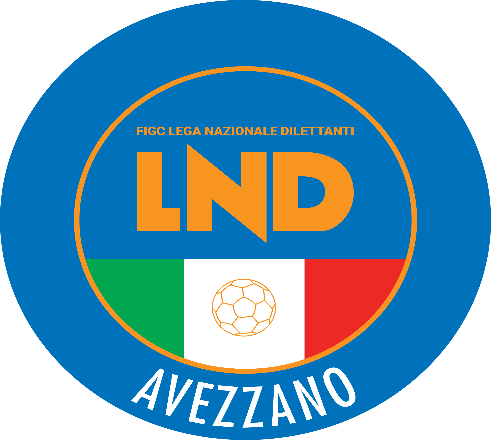 Stagione Sportiva 2019-2020DELEGAZIONE DISTRETTUALE DI AVEZZANOVia Cav. Di Vittorio Veneto n. 38 Piano I° int.4 - 67051 Avezzano (AQ)Tel: 086326528 – Fax: 0863398762Web: http://abruzzo.lnd.it/ - Email: del.avezzano@lnd.itComunicato Ufficiale N. 34 del 25 FEBBRAIO 2020SEZIONIDELEGAZIONE DISTRETTUALE DI AVEZZANO - SEGRETERIADELEGAZIONE REGIONALE - COMUNICAZIONIDELEGAZIONE PROVINCIALE ATTIVITA’ AMATORI - COMUNICAZIONISI COMUNICA IL NUOVO INDIRIZZO MAIL: del.avezzano@lnd.itORARIO DI APERTURA UFFICIOPer contattare la Delegazione in orari di chiusura inviare mail a del.avezzano@lnd.it SI COMUNICA ALLE SOCIETA’ SOTTOELENCATE DI RITIRARE I CARTELLINI PRESSO LA NOSTRA DELEGAZIONECASTRONOVO SAN VINCENZOVALLELONGAVADEMECUM PER RICORSI DI 1° GRADO AL GIUDICE SPORTIVO TERRITORIALE(Articolo 67 Codice Giustizia Sportiva)Preannunciosempre obbligatorio , da trasmettere anche alla controparte entro le ore 24:00 del giorno feriale successivo alla garada depositare unitamente al contributo (ex tassa di reclamo)entro le ore 24:00 del giorno feriale successivo alla garaa mezzo di posta elettronica certificata (art. 53 - obbligatoria dal 1/7/2020 - , telegramma, telefax (vedi art. 142 comma 3 CGS)Ricorsodeve essere depositato entro 3 giorni feriali da quello in cui si è svolta la garaa mezzo di posta elettronica certificata (art. 53 - obbligatoria dal 1/7/2020), corriere o posta celere con avviso di ricevimento, telefax (vedi art. 142 comma 3 CGS)da trasmettere alla controparte entro 3 giorni feriali da quello in cui si è svolta la garadeve contenere l’oggetto, ragioni su cui si fonda ed eventuali mezzi di provaLe parti possono far pervenire memorie e documenti fino a 2 giorni prima della data fissata per la pronuncia (data precedentemente comunicata alle stesse dal Giudice Sportivo).L’obbligatorietà dell’utilizzo della posta elettronica certificata entrerà in vigore a partire dal 1° luglio 2020, ma data la riduzione delle tempistiche di deposito degli atti si consiglia di provvedere già a partire da questa stagione all’attivazione di una casella PEC societaria.Per i procedimenti di cui all’art. 65, comma 1, lett. d) CGS nelle gare di play off e play out ed i procedimenti sulla regolarità del campo di gioco, si faccia riferimento all’art.67 CGS, comma 5.N.B. Per le gare delle fasi regionali di Coppa Italia , Coppa Regione e Coppa Provincia (Abbreviazione dei termini procedurali) si faccia riferimento al CU n° 66/A della F.I.G.C. dell’8 agosto 2019.VADEMECUM PER RECLAMI DI 2° GRADO ALLA CORTE SPORTIVA DI APPELLO TERRITORIALE(Articolo 76 Codice Giustizia Sportiva)la controparte può ricevere copia dei documenti ove ne faccia richiesta entro le ore 24:00 del giorno feriale successivo a quello in cui ha ricevuto il preannuncioLe parti hanno diritto di essere sentite, purché ne facciano esplicita richiesta nel reclamo o nelle controdeduzioni.Le parti possono far pervenire memorie e documenti fino a 4 giorni prima della data fissata per l’udienza (data precedentemente comunicata alle stesse dalla segreteria del Comitato/Delegazione).Nel rimandare ai relativi articoli del nuovo Codice di Giustizia Sportiva per le modalità procedurali relative ai ricorsi e nel ricordare che i termini di cui sopra sono validi fatta salva la pubblicazione di specifici Comunicati Ufficiali inerenti l’abbreviazione dei termini dinanzi agli Organi di Giustizia Sportiva dovuti ad esigenze particolari, si precisa che i predetti prospetti sono da intendersi a mero titolo informativo e non esaustivo.Si rendono noti di seguito, gli orari ufficiali di inizio delle gare per la stagione sportiva 2019/2020:Dematerializzazione Dei Documenti E Firma Elettronica per S.S.2019/2020	La Lega Nazionale Dilettanti, come noto, nell'ambito del processo di informatizzazione in atto negli ultimi anni, ha introdotto la cosiddetta DEMATERIALIZZAZIONE dei documenti e la FIRMA ELETTRONICA, pertanto, anche per la stagione sportiva 2019/20, le società abruzzesi andranno ad utilizzare queste nuove funzionalità, che permetteranno un più corretto ed efficiente rapporto con il Comitato e con le Delegazioni, offrendo contemporaneamente un notevole risparmio in termini economici per le società (l'invio di documenti per via postale sarà quasi azzerato in quanto tutte le pratiche di iscrizione, tesseramento, ecc... seguiranno la nuova procedura).	A seguito di quanto sopra, è di fondamentale importanza che tutte le società abbiano a disposizione uno scanner (qualsiasi modello) e procedano nell'accreditare i dirigenti designati all'invio dei documenti con firma elettronica in tempi brevi (la funzione è disponibile già da oggi all'interno dell'Area Società), o comunque in tempo per l'inizio della stagione sportiva 2019/20, altrimenti non potranno inviare documenti presso gli Uffici del Comitato e presso le Delegazioni.	Si segnala inoltre che, al momento del passaggio alla nuova stagione sportiva (il prossimo 1° luglio 2019), tutte le firme elettroniche già attive saranno “sospese” e le società dovranno procedere alla “riattivazione” delle stesse, attraverso la procedura disponibile nell’Area Società alla sezione FIRMA ELETTRONICA > Riattivazione PIN.MODULISTICA – DOCUMENTAZIONE VARIAATTIVO IL NUOVO PORTALE SERVIZI FIGC-TESSERAMENTIIn relazione all’avvio della stagione sportiva 2019/20, si comunica che le pratiche di tesseramento di competenza dell’Ufficio di Tesseramento Centrale FIGC, ovvero:Primo tesseramento di calciatori stranieri minorenni dai 10 anni in su in base ad art.19 FIFA7.Primo tesseramento di calciatori stranieri minorenni dai 10 anni in su in base a Legge Bilancio 20188.Trasferimento internazionale di calciatori minorenni dai 10 anni in su.Primo tesseramento di calciatori stranieri maggiorenni10.Trasferimento internazionale di calciatori maggiorenni dovranno essere effettuate dalle società tramite il Portale Servizi FIGC, raggiungibile all’indirizzo:
https://portaleservizi.figc.it 
Le società dilettantistiche che avranno necessità di depositare tali tipologie di pratiche di tesseramento, attivando la funzione “Attiva Utenza” in home page, riceveranno le credenziali di accesso alla piattaforma dedicata, che saranno recapitate all’indirizzo di posta elettronica del legale rappresentante della società. Per qualunque necessità di chiarimento o supporto tecnico, sarà disponibile un servizio di assistenza al seguente indirizzo: supportotecnico@figc.CAMPIONATO AMATORICOMUNICAZIONISi riporta di seguito la classifica avulsa al termine della prima fase del campionato Amatori:GIRONE AGIRONE BSECONDA FASE CAMPIONATO AMATORI
(Estratto Com. Uff. nr 11 del 19/09/2019)2 GIRONI DI SOLO ANDATA COSI COMPOSTI:GIRONE “C” – Trofeo “Enrico De Luca”1-2-3-4-5 classificata GIRONE A                               	1-2-3-4-5 classificata GIRONE B  GIRONE “D” – Coppa “Giuseppe Cardinale”6-7-8-9-10 classificata GIRONE A                                   	6-7-8-9-10 classificata GIRONE BSEMIFINALI E FINALE – TROFEO “ENRICO DE LUCA” 1°CLASSIFICATA GIRONE “C” CONTRO 4° CLASSIFICATA GIRONE “C” 2° CLASSIFICATA GIRONE “C” CONTRO 3° CLASSIFICATA GIRONE “C”LE SQUADRE VINCENTI DISPUTERANNO GARA UNICA SU CAMPO NEUTRO PER L’ASSEGNAZIONE DEL TROFEO “ENRICO DE LUCA”SEMIFINALI E FINALE – COPPA “GIUSEPPE CARDINALE”1°CLASSIFICATA GIRONE “D” CONTRO 4° CLASSIFICATA GIRONE “D”    2° CLASSIFICATA GIRONE “D” CONTRO 3° CLASSIFICATA GIRONE “D”LE SQUADRE VINCENTI DISPUTERANNO GARA UNICA SU CAMPO NEUTRO PER L’ASSEGNAZIONE DELLA COPPA “GIUSEPPE CARDINALE” LE FINALI SI DISPUTERANNO CON DUE TEMPI DA 40 MINUTI; IN CASO DI PARITA’ AL TERMINE DEI TEMPI REGOLAMENTARI, SI ANDRA’ DIRETTAMENTE AI TIRI DI RIGORE, CHE VERRANNO ESEGUITI COME DA REGOLAMENTO FIGC.LA VINCENTE DEL TROFEO “ENRICO DE LUCA”, ACCEDE ALLA FASE REGIONALE. NELLA SECONDA FASE SI RICOMINCIA CON LA CLASSIFICA AZZERATA RESTANO VALIDI I PROVVEDIMENTI DISCIPLINARI;In virtù delle suddette classifiche la seconda fase del torneo verrà disputata utilizzando i seguenti gironi:GIRONE CGIRONE DLe gare della seconda fase inizieranno sabato 29.02.2020 e termineranno sabato 02.05.2020 con l’unica sosta il giorno 25.04.2020.La fase successiva per l’assegnazione dei titoli verrà resa nota con i prossimi comunicatiAl presente comunicato si allega calendario seconda fase per entrambe i gironi.AVEZZANO (AQ) - Pubblicato in AVEZZANO ed affisso all’albo della DelegazioneIl  25-02-2020LUNEDI’18.00.--.20,00MARTEDI’18.00.--.20,00MERCOLEDI’CHIUSOGIOVEDI’18.00.--.20,00VENERDI’18.00.--.20,00dal28luglio2019ore 16.00dal8settembre2019ore 15.30dal27ottobre2019ore 14.30dal26gennaio2020ore 15.00dal29marzo2020ore 16.00dal19aprile2020ore 16.30Pos.SocietàPT PG  PV  PN  PP  RF  RS  DR Pen1ASD   AMATORI CALCIO PESCINA4618144068185002ASD   AMATORI REALPIZZODETA4018124255272803A.S.D.SAN BENEDETTO VENERE4018124249232604ASD   AMATORI AIELLI28189183833505ASD   AMATORI CELANO 199926188283830806POL.D.VESTINA SAN DEMETRIO25187473942-307ASD   AMATORI CALCIO TRASACCO221871103743-608ASD   AIELLI 2015121833122360-3709S.S.D.ORTIGIA101831142362-39010ASD   AMATORI LONGOBARDACERCHIO81822142557-320Pos.SocietàPT PG  PV  PN  PP  RF  RS  DR Pen1 A.S.D.VILLA S.SEBASTIANO4618151259184102POL.D.SANTE MARIE4518150355134203ASD   ATLETICO CICCIA HOUSE3918130559203904A.S.D.SANPELINESE3218102651292205ASD   ITALIANA ASSICURAZIONI24187383344-1106ASD   MIDIA AVEZZANO19185493239-707POL.  AMATORI PATERNO161844102239-1708AMATORI MARRUVIANA15183693049-1909AMATORI AVEZZANO 89121840142978-49010AMATORI TEAM AZ 93101824122263-410AMATORI GIRONE CAMATORI GIRONE C1ASD AMATORI AIELLI2ASD AMATORI CALCIO PESCINA     3ASD AMATORI CELANO 1999        4ASD AMATORI REALPIZZODETA      5ASD ATLETICO CICCIA HOUSE      6ASD ITALIANA ASSICURAZIONI     7ASD SAN BENEDETTO VENERE       8ASD SANPELINESE   9POL.D. SANTE MARIE    10ASD VILLA S.SEBASTIANO         AMATORI GIRONE CAMATORI GIRONE C1ASD AIELLI 20152ASD AMATORI AVEZZANO 89         3ASD AMATORI CALCIO TRASACCO     4ASD AMATORI LONGOBARDACERCHIO   5ASD AMATORI MARRUVIANA          6ASD AMATORI PATERNO             7ASD AMATORI TEAM AZ 93          8ASD MIDIA AVEZZANO              9S.S.D. ORTIGIA                     10POL.D. VESTINA SAN DEMETRIO        IL SEGRETARIOANTONIO MASTRANGELOIL DELEGATOMASSIMO NICOLAI